Der Jakobsweg – ein LebenswegReisebericht mit Bildern zum Camino del Nortemit Gottfried Müller Freitag, 10. Februar 2023
19.30 Uhrim Saal des reformierten KirchgemeindehausesEs ist möglich, Fragen zu stellen und Informationen zum eigenen Pilgern zu sammeln.Eine Anmeldung ist nicht erforderlich.Info: Andreas Scognamiglio, Pfarrer, 031 930 86 04 andreas.scognamiglio@refmundigen.ch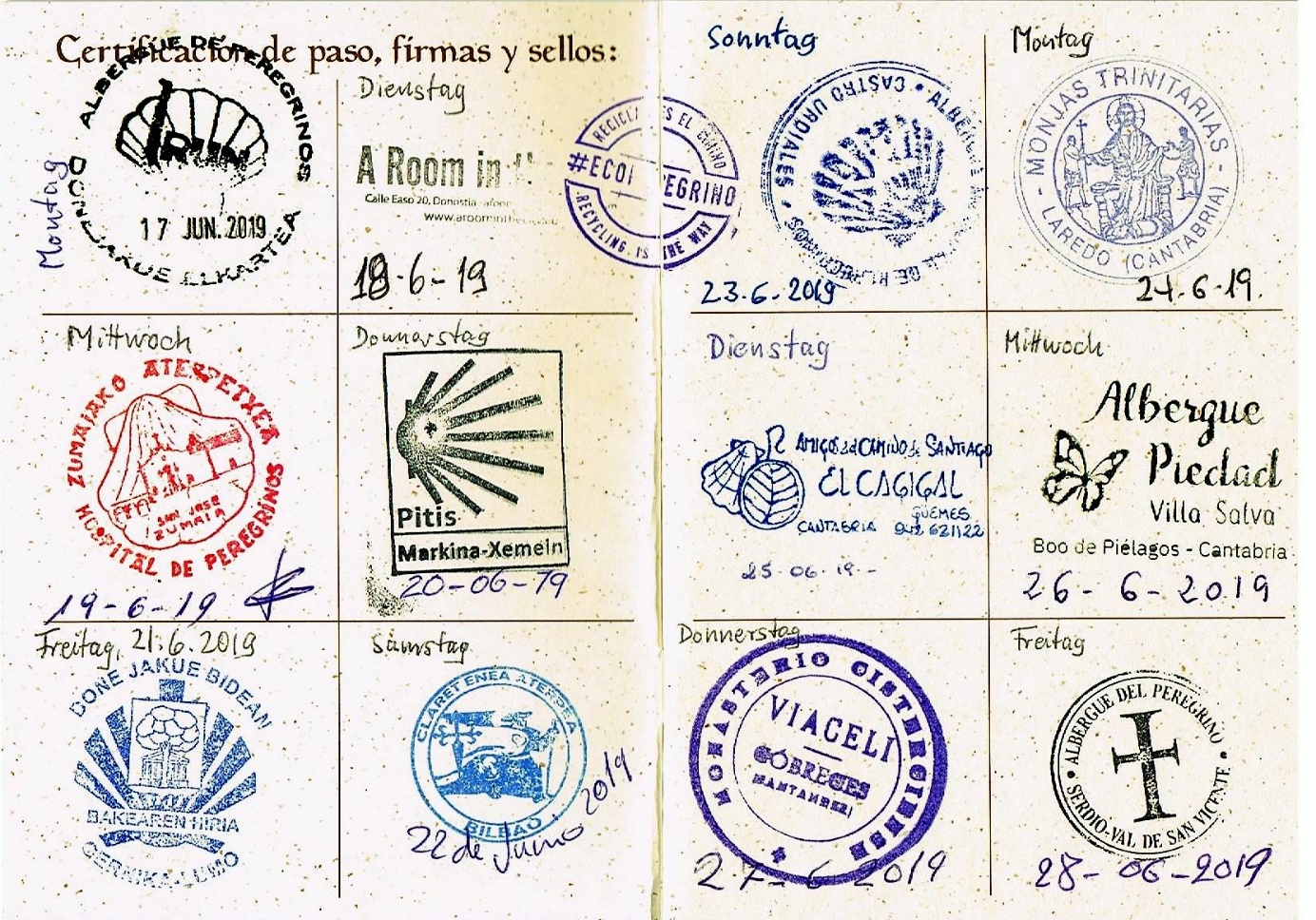 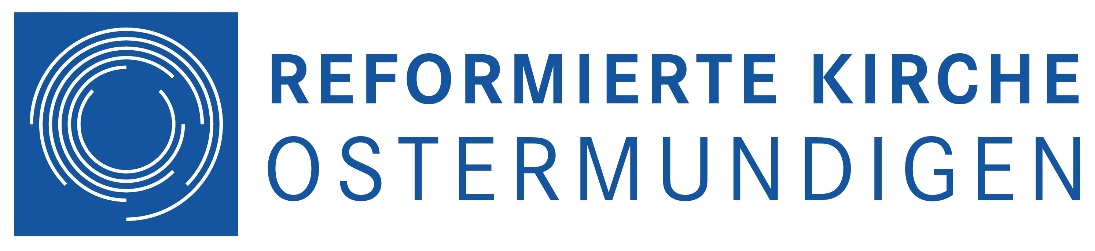 